IEEEDuino Student Contest 2021Design StageTeam Name:IEEE Section:Team Members:University or Student Branch Name:Project Title: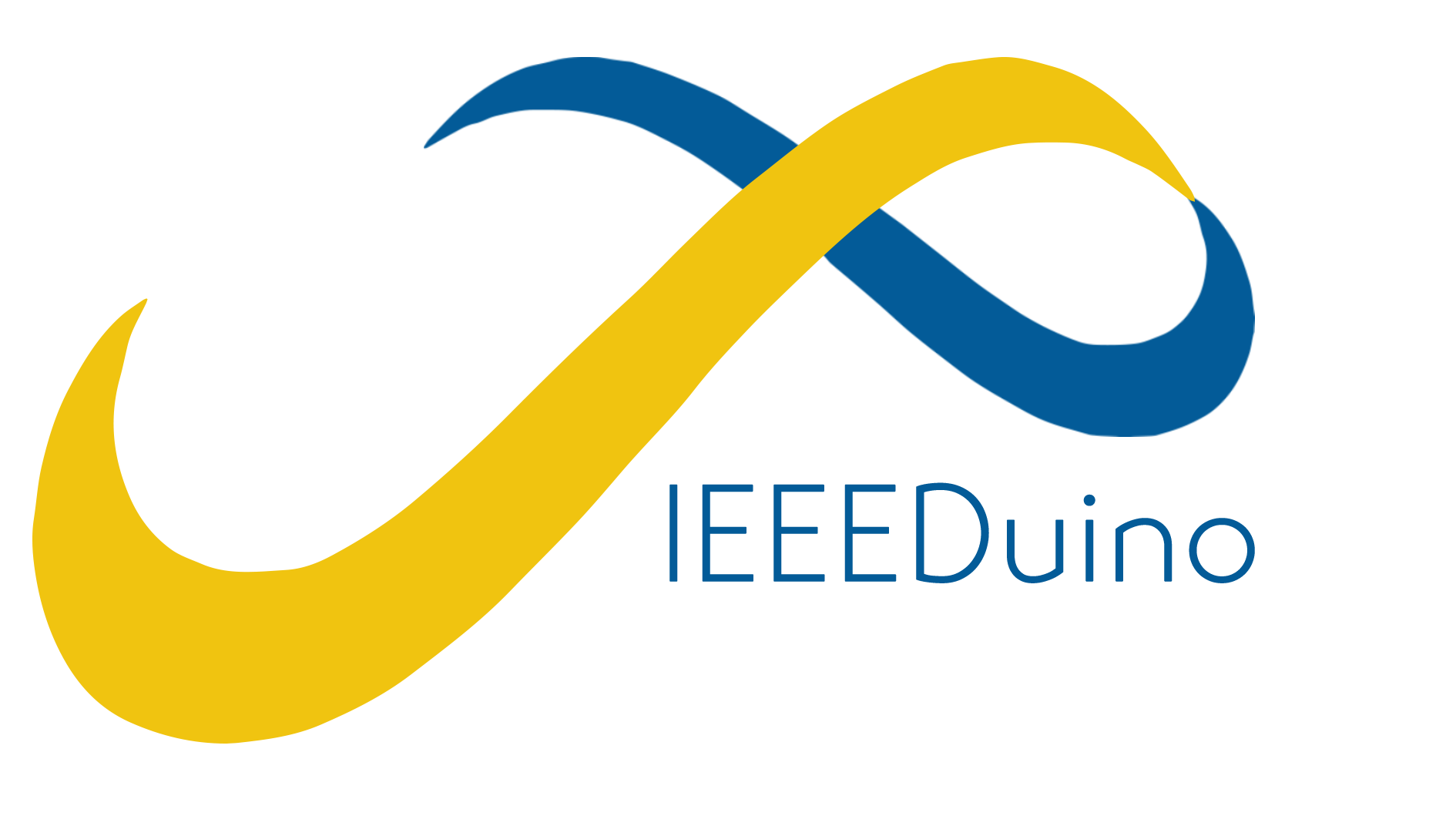 Project Scope, Purpose and BackgroundThe purpose of this project is to address...Design Criteria We plan to use the Arduino Microcontroller to…Detailed DesignBlock Diagram, Circuit Layout, Additional Materials, Extracts of Pseudocode...Forward PlanIf selected, during the ‘Build Phase’, we will spend the week as follows…We will test the proposed design by...